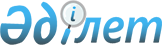 О признании утратившими силу постановлений акимата Жылыойского района от 20 ноября 2013 года № 599 "Об утверждении правил служебной этики государственных служащих акимата Жылыойского района" и от 11 сентября 2015 года № 366 "Об утверждении методики ежегодной оценки деятельности административных государственных служащих корпуса "Б" акимата Жылыойского района"Постановление Жылыойского районного акимата Атырауской области от 8 января 2016 года № 3      №_____

      В соответствии со статьями 31, 37 Закона Республики Казахстан от 23 января 2001 года "О местном государственном управлении и самоуправлении в Республике Казахстан", Указами Президента Республика Казахстан от 29 декабря 2015 года № 152 "О некоторых вопросах прохождения государственной службы" и от 29 декабря 2015 года № 153 "О мерах по дальнейшему совершенствованию этических норм и правил поведения государственных служащих Республики Казахстан" акимат Жылыойского района ПОСТАНОВЛЯЕТ:

      1. Признать утратившими силу постановления акимата Жылыойского района от 20 ноября 2013 года № 599 "Об утверждении правил служебной этики государственных служащих акимата Жылыойского района" (зарегистрированное в реестре государственной регистрации нормативных правовых актов под № 2824, опубликованное 9 января 2014 года в газете "Кең Жылой") и от 11 сентября 2015 года № 366 "Об утверждении методики ежегодной оценки деятельности административных государственных служащих корпуса "Б" акимата Жылыойского района" (зарегистрированное в реестре государственной регистрации нормативных правовых актов под № 3319, опубликованное 29 октября 2015 года в газете "Кең Жылой").

      2. Контроль за исполнением настоящего постановления возложить на руководителя аппарата акима Жылыойского района Шакирова А.


					© 2012. РГП на ПХВ «Институт законодательства и правовой информации Республики Казахстан» Министерства юстиции Республики Казахстан
				
      Исполняющий обязанности 
акима района

Ж. Ахметов
